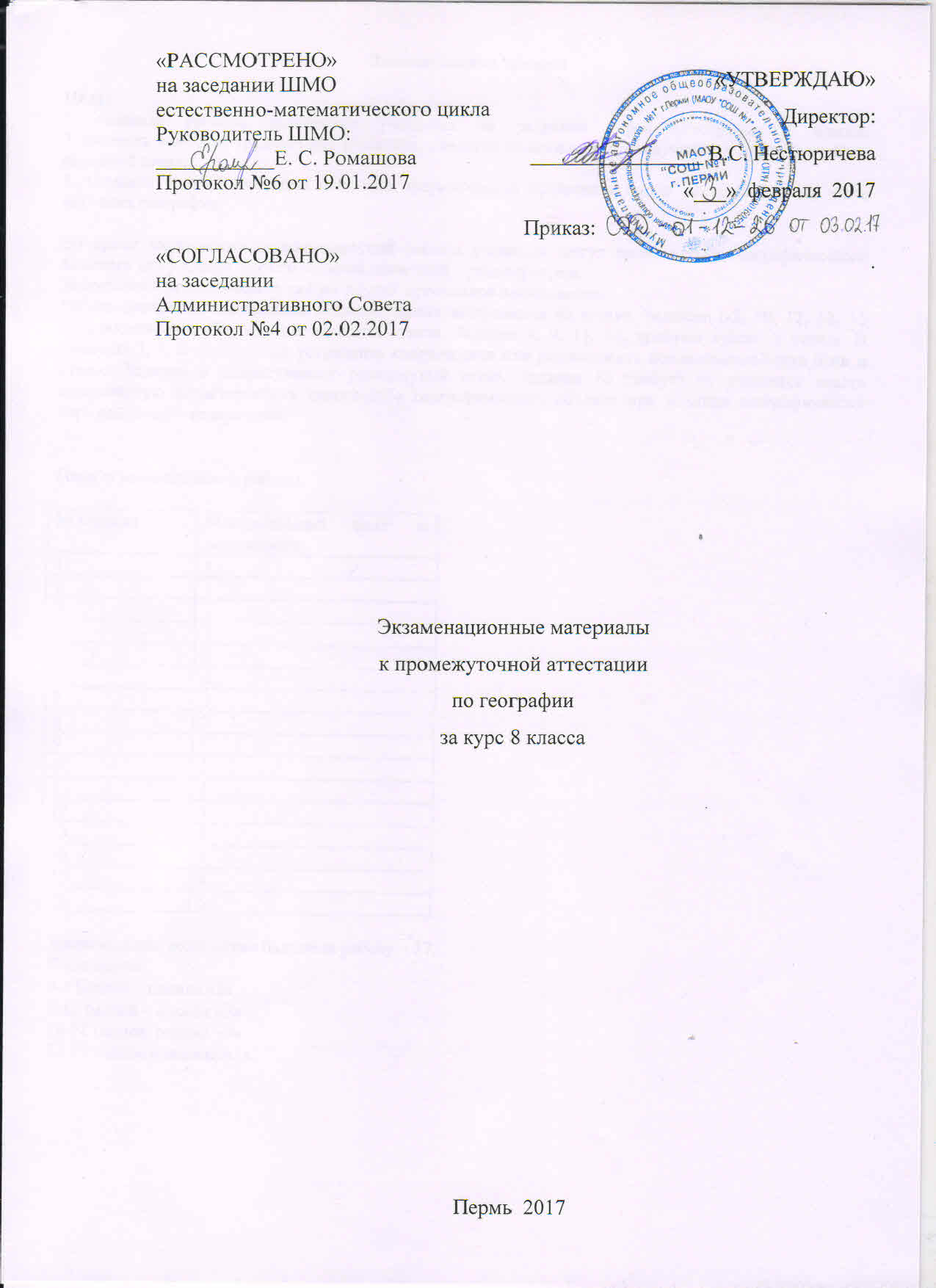 Пояснительная запискаЦель: 
1. Оценить уровень подготовки учащихся по разделам курса «География 8 класс». 
2. Выявить наиболее трудные для учащихся элементы содержания при изучении в курсе географии основной школы. 3. Оценить уровень освоения основных формируемых предметом видов деятельности на этапе изучения географии.Во время выполнения экзаменационной работы учащиеся могут пользоваться географическими атласами для 8 класса любого издания, линейкой, транспортиром.Запрещается использование любых других источников информации.Работа состоит из пятнадцати заданий. Время выполнения 45 минут. Задания 1-3, 10, 12, 13, 15 подразумевают выбор одного варианта ответа. Задания 4, 9, 11, 14, требуют краткого ответа. В заданиях 5, 7, 8 необходимо установить соответствие или расположить последовательность букв в ответе. Задание 6 подразумевает развернутый ответ. Задание 16 требует от учащихся давать комплексную характеристику какого-либо географического объекта при помощи географических карт различного содержания.План экзаменационной работыМаксимальное количество баллов за работу – 27.Оценивание0-8 баллов – оценка «2»9-15 баллов – оценка «3»16-21 баллов  оценка «4»22-27 баллов – оценка «5».1 вариант1. С каким из перечисленных государств не граничит Российская Федерация?      1) Латвия   2) Германия   3) Польша  4) Эстония2. В каком из перечисленных городов России выпадает наибольшее среднегодовое количество атмосферных осадков?1) Сочи2) Якутск3) Пермь4) Калининрад3. Для предотвращения образования оврагов на склонах холмов следует      1) осушать почву2) орошать склоны3) создавать лесонасаждения4) вносить в почву химические удобрения4. Определите, какой город имеет географические координаты 66,5° с.ш. и 66° в.д.5. Расположите города России в той последовательности, в которой их жители встречают Новый год. Запишите получившуюся последовательность цифр.1) Казань2) Магадан3) Кызыл6. Назовите как минимум две причины образования лесных пожаров на территории Восточной Сибири.7. Расположите перечисленные ниже города в порядке увеличения их высот над уровнем моря. Запишите в ответ получившуюся последовательность букв.           А) Ставрополь   Б) Чита   В) Салехард8. Во время экскурсии учащиеся сделали схематическую зарисовку залегания горных пород на обрыве у берега реки.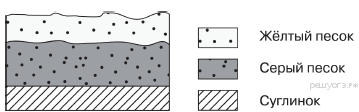 Расположите показанные на рисунке слои горных пород в порядке увеличения их возраста (от самого молодого до самого древнего). Запишите в ответ получившуюся последовательность букв.А) жёлтый песокБ) серый песокВ) суглинок9. Определите по карте, в каком направлении от точки В находится колодец.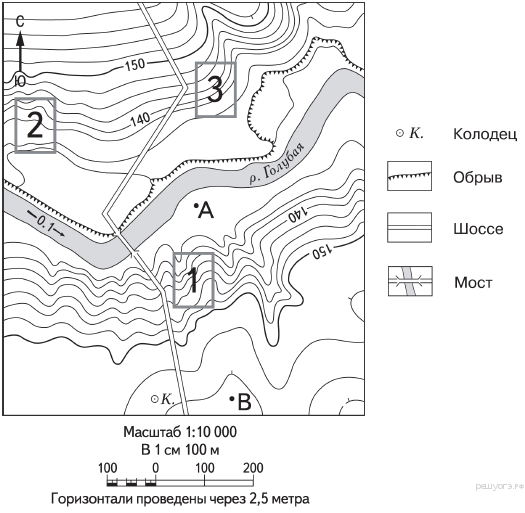 10. Какая из перечисленных рек относится к бассейну Тихого океана?      1) Лена     2) Колыма   3) Уссури    4) Витим11. Определите по описанию о каком регионе России идет речь? Большая часть региона располагается в умеренном климатическом поясе и подвержена влиянию Атлантики, только в зимнее время учащаются выходы холодных антициклонов с Северного Ледовитого океана. Регион отличается самым разнообразным набором природных зон. Здесь добывается половина всех запасов железных руд страны.12.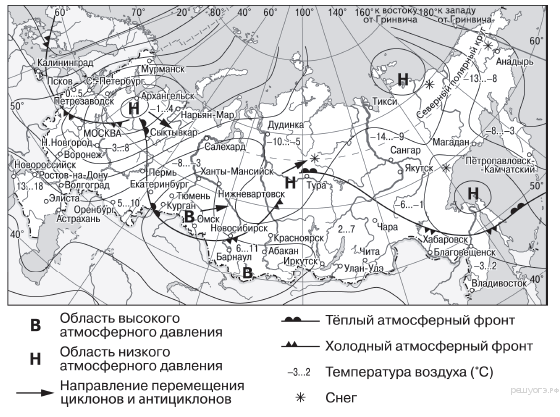 Какой из перечисленных городов, показанных на карте, находится в зоне действия антициклона?1) Архангельск2) Омск3) Магадан4) Якутск13.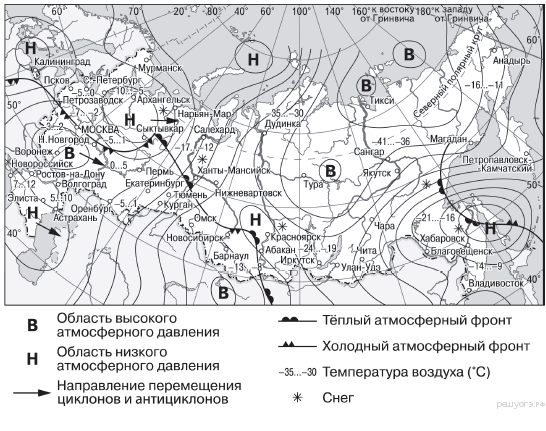 Карта погоды составлена на 5 декабря. В каком из показанных на карте городов на следующий день наиболее вероятно существенное потепление?1) Москва2) Нижний Новгород3) Пермь4) Ханты-Мансийск14. Для какой природной зоны характерны следующие животные: заяц-беляк, полярная сова, северный олень, песец?15. Какие из перечисленных почв не возможно встретить в зоне степей?     1) черноземные   2) серые лесные   3) каштановые    4) Дерново-карбонатные16. Дайте характеристику географического района России по плану.№ заданияМаксимальный балл за выполнение 112131415362738391101111121131141151165